第二章 Hello Box2D在Box2D压缩包中包含一个Hello World项目，这个程序创建了一个大的地面盒和一个小的动态盒。代码中没有包含任何图形，你只能看到在一个控制台中输出的文本。这个示例可以学习如何运行Box2D。2.1 创建一个世界每个Box2D程序都将从一个世界对象b2World的创建开始，这个对象是一个管理内存，对象和模拟的中心。你可以在堆、栈或数据区域中创建物理世界。创建一个Box2D世界很简单。首先定义一个重力加速度矢量。b2Vec2 gravity(0.0f, -10.0f);现在开始创建世界对象。b2World world(gravity);有了物理世界，下面在里面添加一些东西。2.2 创建一个地面盒物体通常由以下步骤来创建：使用位置（position），阻尼（damping）等定义一个物体使用世界对象创建物体使用形状，摩擦，密度等定义定制器在物体上创建定制器第1步，我们创建地面。要创建它我们需要一个物体定义（body definition），通过物体定义我们来指定地面体的初始位置。b2BodyDef groundBodyDef;groundBodyDef.position.Set(0.0f, -10.0f);第2步，将物体定义传给世界对象来创建地面。世界对象并不保存到物体定义的引用。地面是作为静态物体（static body）创建的，静态物体之间并没有碰撞，它们是固定的。b2Body* groundBody = world.CreateBody(&groundBodyDef);第3步，我们创建一个地面的多边形定义。我们使用SetAsBox快捷方式把地面多边形设置为一个盒子（矩形）形状，盒子的中点就位于父物体的原点上。b2PolygonShape groundBox;groundBox.SetAsBox(50.0f, 10.0f);SetAsBox函数的参数为半宽度和半高度，这样的话，地面盒就是100个单位宽（x轴）以及20个单位高（y轴）。Box2D已被调整使用米，千克和秒来作单位，所以你可以用米来考虑长度。通常在使用真实世界物体的大小尺寸的情况下Box2D工作得最好。例如，木桶通常高1米。由于浮点数算法的限制，使用Box2D模拟冰川或灰尘的运动并不是一个好主意。在第4步中，我们在地面体上创建形状定制器，以完成地面体。这里有个快捷方式，因为我们无需指定定制器的默认属性，所以可以直接将形状传递给物体，而无需首先创建一个定制器的定义。后面的内容会介绍如何使用定制器定义设置属性。第2个参数是以kg/m2为单位的形状密度。静止物体的质量定义为0，所以无需使用密度。groundBody->CreateFixture(&groundBox, 0.0f);Box2D并不保存到形状的引用。它把数据拷贝到b2Body结构中。注意：每个定制器都必须有一个父物体，即使它是静态的。然而你可以把所有静态定制器都依附于单个静态物体之上。当使用定制器将形状附加到物体上时，形状的坐标会变为物体的本地坐标。这样，当物体移动时，形状也会跟着移动。定制器的世界变换继承自父物体，它本身并没有独立于物体的变换，所以不要在物体周围移动形状，也不支持移动或改变连接到物体上的形状，道理很简单：具有可变形状的物体不是刚体，而Box2D是一个刚体模拟引擎。Box2D中很多假设都是基于刚体模型的，这个规则不容破坏。2.3 创建一个动态物体现在我们已经有了一个地面体，我们可以使用同样的方法来创建一个动态物体。除了尺寸之外的主要区别是——我们必须为动态物体设置质量性质。首先我们用CreateBody创建物体。物体默认是静态的，所以我们必须在构造时设置b2BodyType，这样才能变为动态物体。b2BodyDef bodyDef;bodyDef.type = b2_dynamicBody;bodyDef.position.Set(0.0f, 4.0f);b2Body* body = world.CreateBody(&bodyDef);注意：如果你需要让物体在力的作用下移动，就必须将物体类型设置为b2_dynamicBody。然后创建多边形形状，使用定制器定义将它进行连接。首先创建矩形形状：b2PolygonShape dynamicBox;dynamicBox.SetAsBox(1.0f, 1.0f);然后使用这个形状创建定制器定义。注意密度设置为1，而默认值为0。形状的摩擦因数设置为0.3。b2FixtureDef fixtureDef;fixtureDef.shape = &dynamicBox;fixtureDef.density = 1.0f;fixtureDef.friction = 0.3f;注意：一个动态物体至少得有一个密度不为零的定制器，否则物体的行为会变得很怪异。有了定制器定义才能创建定制器。这一步会自动更新物体的质量，你可以在一个物体上添加任意多个定制器，每个定制器都会对总质量作出贡献。body->CreateFixture(&fixtureDef);这就是初始化过程。现在我们已经准备好开始模拟了。2.4 模拟（Box2D的）世界我们已经初始化好了地面盒和一个动态盒。现在是让牛顿接手的时刻了。我们只有少数几个问题需要考虑。Box2D中有一些数学代码构成的积分器（integrator），积分器在离散的时间点上模拟物理方程，它将与游戏动画循环一同运行。所以我们需要为Box2D选取一个时间步进，通常来说游戏物理引擎需要至少60Hz的速度，也就是1/60秒的时间步进。你可以使用更大的时间步进，但是你必须更加小心地为你的世界调整定义。我们也不喜欢时间步进变化得太大，一个变化的时间步进会导致变化的结果，会让调试变得困难，所以不要把时间步进关联到帧频（除非你真的必须这样做）。下面就是时间步进的设定：float32 timeStep = 1.0f / 60.0f;除了积分器之外，Box2D中还有约束解析器（constraint solver）。约束解析器用于解决模拟中的所有约束，一次一个。单个的约束会被完美的求解，然而当我们求解一个约束的时候，我们就会稍微耽误另一个。要得到良好的解，我们需要迭代所有约束多次。在约束解析器中包含两个过程：速度求解过程和位置求解过程。在速度求解过程中，解析器计算冲量用于物体的正确运动。在位置求解过程中，解析器会调整物体的位置避免重叠和关节脱落。每个过程都有自己的迭代数量。而且，在位置求解过程中，如果修正很小，这个过程会提早结束迭代。Box2D建议的速度求解过程的迭代次数是8次，而位置求解过程为3次。你可以按自己的喜好去调整这个数，但要记得它是速度与精度之间的平衡。更少的迭代会增加性能并降低精度，同样地，更多的迭代会减少性能但提高模拟质量。在简单的例子中，我们无需很多迭代，因此选择下列迭代次数：int32 velocityIterations = 6;int32 positionIterations = 2;注意时间步进和迭代数是完全无关的。一个迭代并不是一个子步骤。一次迭代就是在时间步进之中的单次遍历所有约束，你可以在单个时间步内多次遍历约束。现在我们可以开始模拟循环了，在游戏中模拟循环应该并入游戏循环。每次循环你都应该调用b2World::Step，通常调用一次就够了，这取决于帧频以及物理时间步进。这个Hello World程序设计得非常简单，所以它没有图形输出。代码会打印出动态物体的位置以及旋转角度。下面就是模拟1秒钟内60个时间步进的循环：for (int32 i = 0; i < 60; ++i){    world.Step(timeStep, velocityIterations, positionIterations);    b2Vec2 position = body->GetPosition();    float32 angle = body->GetAngle();    printf("%4.2f %4.2f %4.2f\n", position.x, position.y, angle);}输出文本表示盒子下落并最终静止在地面上，如下文所示：0.00 4.00 0.000.00 3.99 0.000.00 3.98 0.00...0.00 1.25 0.000.00 1.13 0.000.00 1.01 0.002.5 清除当一个世界对象超出它的作用域，或通过指针将其delete时，所有物体、定制器和关节的内存都会被释放。这样做能提高性能。然而，你应该将物体，定制器或关节的指针都清零，因为它们已经无效了。2.6 关于Testbed一旦你理解了HelloWorld例子，你应该开始看Box2D的testbed了。testbed是一个单元测试框架以及演示环境，这是一些它的特点：可移动和缩放的摄像机鼠标拣选动态物体的形状可扩展的测试集通过图形界面选择测试，调整参数，以及调试绘图选项暂停和单步模拟文字渲染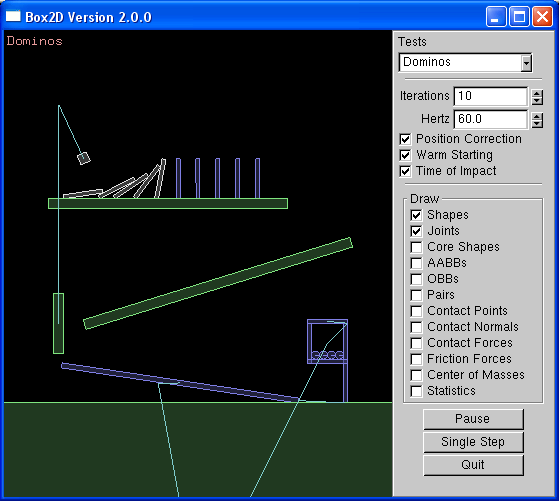 在testbed中有许多Box2D的测试用例，以及框架本身的实例。我鼓励你通过研究和修改它来学习Box2D。注意：testbed是使用freeglut和GLUI写成的，testbed本身并不是Box2D库的一部分。Box2D本身对于渲染是无知的，就像HelloWorld例子一样，使用Box2D并不一定需要渲染器。